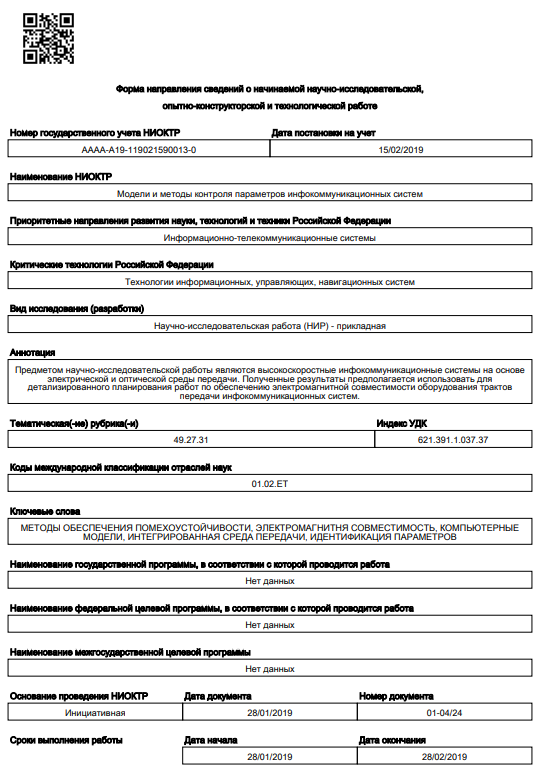 СПИСОК ИСПОЛНИТЕЛЕЙДолжность,ученая степень и званиеДолжность,ученая степень и званиеПодпись,датаФамилия, инициалы и номер разделавыполненной работы1123Руководитель работы,к.т.н., доцентРуководитель работы,к.т.н., доцентТ. С. Аббасова (раздел 1,2,3,4)Исполнители темы:Исполнители темы:Заведующий кафедрой информационных технологий и управляющих систем, д.т.н., профессор____________
подпись, дата____________
подпись, датаВ. М. Артюшенко (раздел 1,2)Профессор кафедры информационных технологий и управляющих систем, д.т.н., профессор____________
подпись, дата____________
подпись, датаЮ. В. Стреналюк (раздел 2,4)Аспирант кафедры информационных технологий и управляющих систем ____________
подпись, дата____________
подпись, датаЭ. Э. Акимкина (раздел 3)Аспирант кафедры информационных технологий и управляющих систем ____________
подпись, дата____________
подпись, датаО. В. Ковалева (раздел 1)Магистрант кафедры информационных технологий и управляющих систем ____________
подпись, дата____________
подпись, датаД. В. Евдокимова (раздел 1)Студент кафедры информационных технологий и управляющих систем____________
подпись, дата____________
подпись, датаВ.А. Наумушкин (раздел 2)Студент кафедры информационных технологий и управляющих систем____________
подпись, дата____________
подпись, датаА.И. Зиненко (раздел 2)Начальник отдела организации научных исследований____________
подпись, дата____________
подпись, датаВ.Б. Колтакова (раздел 3)Младший научный сотрудник____________
подпись, дата____________
подпись, датаА.А. Харитонова (раздел 4)Младший научный сотрудник____________
подпись, дата____________
подпись, датаА.А. Багдасарян (раздел 4)